ภาพโครงการสร้างกระแสสังคม "ผู้ดูแลเด็กเล็กรุ่นใหม่   ใส่ใจความสะอาดของอาหาร ป้องกันโรคอุจจาระร่วงในเด็ก 0-5 ปี ตำบลท่าหิน  อำเภอสทิงพระ จังหวัดสงขลา ปี2560 ภาพอาหารว่างและเครื่องดื่ม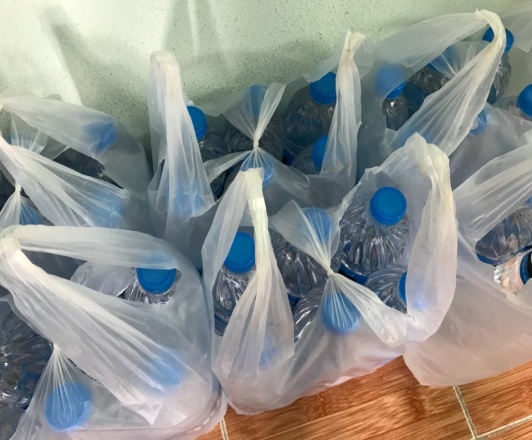 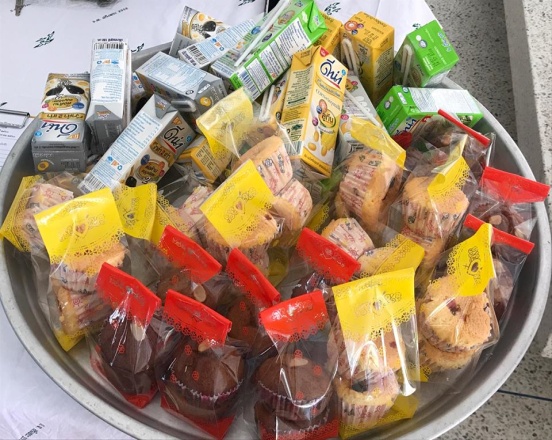 ภาพกิจกรรมโครงการ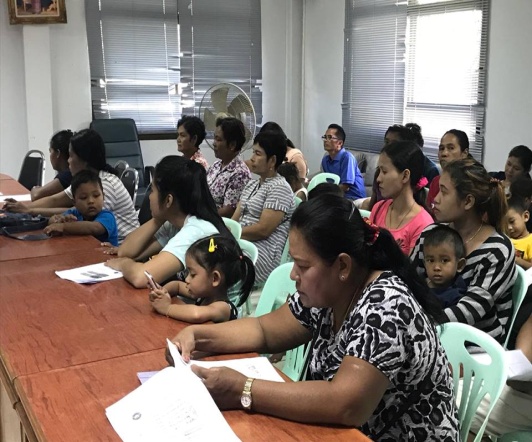 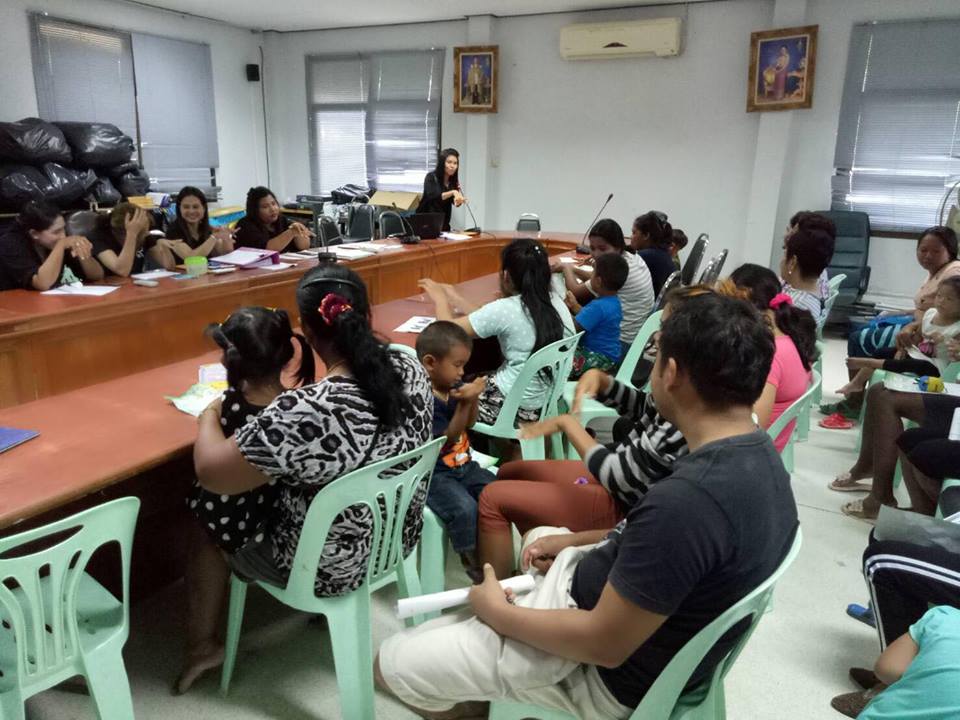 